Appel à candidature : poste de professeur de français à plein tempsL’Université Ajou recrute un(e) enseignant(e) chercheur français(e) pour assurer l’enseignement du français et participer à la recherche dans le département de langue et littérature françaises. Institution : l’Université Ajou (Département de langue et littérature françaises)Ville : Suwon, Corée du SudDescription du poste Enseignement en FLE, recherche dans un domaine connexe, participation à la vie du départementTitre : professeur assistant ou professeur associé (CDD)Durée de contrat : 2 ans (du 1er septembre 2015 au 31 août 2017), renouvelable à échéanceSalaire annuel : en fonction des qualifications et de l’expérience (43,000,000 ~ 55,000,000 won, soit 35,100 ~ 44,900 euros brut)Compétences requises Formation supérieure (master ou doctorat en FLE)Expérience professionnelle dans l'enseignement du français auprès de différents publics : adolescents, adultes, étudiantsExcellente maîtrise de la langue française orale et écriteResponsabilitésHeures de cours : 5 cours annuels crédités (15 crédits) + 2 heures supplémentaires par semaine (cours d’expression orale et écrite)Participation à la recherche : l'enseignant(e) publiera au moins un article par an (thèmes : FLE, sciences de l'éducation, culture française, etc.)Participation aux activités francophones (coordination pour le stage linguistique dans des pays francophones, développement de réseaux francophones, etc.)Participation active à la vie du départementBénéficesUn bureau (pour deux personnes) mis à disposition avec ordinateur et téléphoneLogement : une chambre de résidences universitaires (Seules les charges seront dues.)Assurance maladiesRéduction au CHU de l’Université AjouProcédure de recrutementLe dossier complet doit être adressé au département de langue et littérature françaises uniquement par courriel à : skhno90@ajou.ac.kr au plus tard le 5 juin 2015. Le dossier comprendra : - Formulaire de candidature (voir ci-dessous) : le formulaire est en anglais mais peut être rempli en français.- CV- Diplômes de licence, de master et de doctorat (pour docteur) (format PDF)- Toute attestation justifiant les expériences professionnelles (format PDF)Les candidats retenus se présenteront à un premier entretien pour valider cette sélection, dans le cadre du département. Ceux qui y sont retenus passeront un second entretien auprès du personnel de l’Université. En cas d’entretien, le frais de déplacement sera (partiellement) pris en charge par l’Université. Entretien par Skype est possible pour les candidats résidant à l’étranger.Pour plus d’informationsPrière de contacter le département de langue et littérature françaises par courriel à : skhno90@ajou.ac.kr 전임 교원 초빙 (분야: 외국인을 위한 프랑스어 교수)아주대학교에서는 다음과 같이 불어불문학과에서 프랑스어 강의 및 연구 활동을 해나갈 프랑스인 교원을 초빙하고자 합니다.• 기 관: 아주대학교 (불어불문학과)• 위 치: 대한민국 경기도 수원시임용 직위 개요• 외국인을 위한 프랑스어 교수(FLE), 연관 분야 연구 활동, 학과 활동 참여• 직위: 조교수 혹은 부교수 (비정년 트랙)• 계약 기간: 2년 (2015년 9월 1일 ~ 2017년 8월 31일), 재계약 가능• 급여: 경력과 조건에 따라 달라질 수 있음 (세전 연봉 43,000,000 ~ 55,000,000원, 35,100 ~ 44,900 유로 상당)자격 요건• 외국인을 위한 프랑스어 교수(FLE) 분야의 석사 또는 박사 학위 소지자• 청소년, 성인, 대학생 등 다양한 학습자를 대상으로 한 프랑스어 교육 경력• 출중한 프랑스어 말하기와 쓰기 능력책임• 연간 5과목 학점 인정 강의 (15학점) + 주당 2시간 보충 강의 (회화, 작문 연습)• 연구 활동: 1년에 논문 1편 이상 발표 (주제: FLE, 교육학, 프랑스 문화 등)•	프랑코포니 관련 업무: 프랑스어권 국가에서의 학생 어학연수 프로그램 담당, 프랑스어권 네트워크 구축 등• 그 외 적극적인 학과 활동 참여혜택• 2인 공동 연구실 배정 (컴퓨터, 전화기 포함)• 대학 기숙사 제공 (관리비만 부담)• 의료보험• 아주대학교 병원 이용 시 할인임용 절차• 다음의 제출 서류를 모두 갖추어 2015년 6월 5일까지 불어불문학과로 이메일 송부 (skhno90@ajou.ac.kr)- 지원서 (아래 첨부 양식 참조): 양식은 영어 표기되어 있으나, 내용은 프랑스어로 기입 가능- 이력서- 학위증 (대학 및 대학원 전 과정) (PDF)- 경력 및 재직 증명서 (PDF)• 서류심사를 통과한 지원자는 1차로 학과 면접, 이를 통과할 경우 2차로 대학 신임교원 선발위원회 면접 심사를 거치게 됨. 면접 시 교통비 (부분) 지원. 해외 거주자인 경우 스카이프를 통한 화상 면접 가능.기타 문의• 불어불문학과로 메일 문의: skhno90@ajou.ac.kr (2015 Fall ) Application for Faculty Position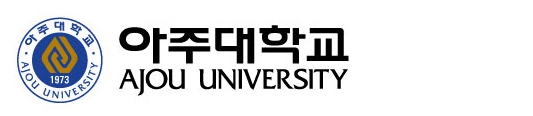 ▶Please don’t fill in the gray box. Educational Background Educational Experience Research Experience Etc. ▶ Except educational and research experience.  ※ Please write your information exactly, especially your e-mail. We are not responsible for any disadvantages due to incorrect records. I confirm that all the above statements are true, and apply with all requirement documents. Date:                 Name:                      (Signature)[Publication List]University Degree Paper ▶ submit each paperPublication list Classification means book, paper, journal etc. In primary Author section, please write your role and total number of researcher.Please fill this form by recent order. We do not count proceeding, translation work, research report etc.Please fill up each publication's summary below(attachment 1)Please submit recent 4 year's achievement and we do not return your requirement documentsWe do not count the publication that is not published until due dayRepresentative Publication ▶ please write your representative publication Related License, Patent, etc. Related Awarding ※ If you need more space, you can enlarge this table. I confirm that all the above statements are true. Date:                       Name:                       <Attachment #1>Publication Summary※ If you need more space, you can enlarge this table. *Application NumberPhotograph(3cm x 4cm)Within last 3 monthsNameLastLastApplicationApplicationApplicationDept./Div.Dept./Div.Dept./Div.Photograph(3cm x 4cm)Within last 3 monthsNameFirstFirstApplicationApplicationApplicationMajorMajorMajorPhotograph(3cm x 4cm)Within last 3 monthsNameMiddleMiddleApplicationApplicationApplicationSpecific FieldSpecific FieldSpecific FieldPhotograph(3cm x 4cm)Within last 3 monthsI.D. Number-                   (Age -                   (Age -                   (Age -                   (Age -                   (Age -                   (Age -                   (Age -                   (Age -                   (Age -                   (Age -                   (Age -                   (Age -                   (Age -                   (Age -                   (Age -                   (Age -                   (Age NationalityNationalityNationalityMilitaryExperienceFinished( ) Exemption( ) Not Finished(  )Finished( ) Exemption( ) Not Finished(  )Finished( ) Exemption( ) Not Finished(  )Finished( ) Exemption( ) Not Finished(  )Finished( ) Exemption( ) Not Finished(  )Finished( ) Exemption( ) Not Finished(  )Reason of ExemptionReason of ExemptionReason of ExemptionPeriodPeriodPeriod～～AddressIn KoreaAddressHomeContact AddressHomeWorkWorkContact AddressH.Pe-maile-mailCurrent OccupationWorkPlaceWorkPlaceWorkPlacePositionPositionPositionPeriodPeriodPeriodCourseInstitution Name/CountryDept.MajorGPAAttendance PeriodDate of Degree confermentWorkplacePositionPeriodCredit/weekClass Name～～WorkplacePositionPeriodActivity～WorkplacePositionPeriodActivity～ApplicationDiv./Dept.Full NameApplicationMajorFull NameApplicationSpecific FieldFull NameDegreeDateTitleAdvisor NameB.AM.APh.DSerial Num.ClassificationTitleDateName of JournalPrimaryAuthor/Num1234Serial Num.ClassificationTitleDateName of JournalPrimaryAuthor/Num12NameDate InstitutionRemarkInstitutionTitleDateRemarkFull NameApplication NumberApplication NumberApplication NumberApplicationDiv./Dept.MajorMajorSpecificFieldSerial Num.ClassificationAuthorTitleName of JournalDateDatePrinted PagePrinted PagePrinted PageSummary